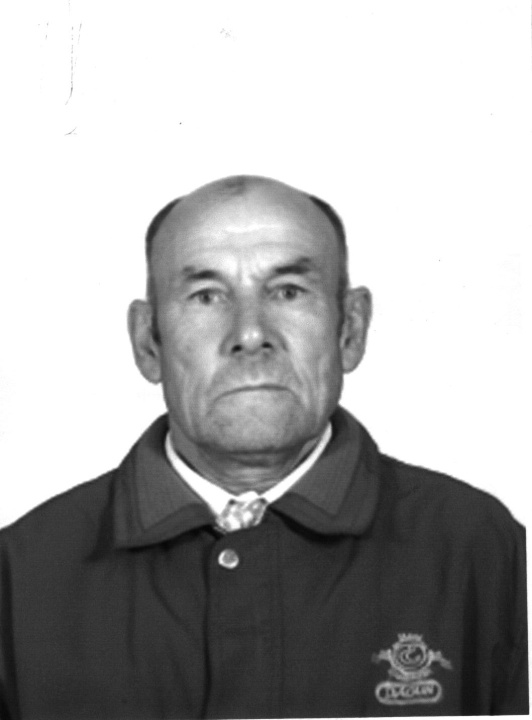 МИГУНОВ Михаил Федорович(1936 – 2013 гг.)Родился 15.11.1936г. в с.Сарабалык Здвинского района Новосибирской области.В 1952 году окончил семь классов сельской школы родного села.После окончания школы работал рабочим в Горносталевской МТС.В 1955 году призван в ряды Советской Армии, где прослужил до 1958 года.С 1959 года по 1961 год работал секретарем Комитета ВЛКСМ.В 1961 году направлен на учебу в Омскую советско-партийную школу, которую окончил в 1964 году. После этого работал освобожденным секретарем парткома Козловского совхоза Барабинского района Новосибирской области до 1967 года.В 1967 году направлен на работу инструктором орг.отдела Асиновского РК КПСС.В 1969 году избран освобожденным секретарем парткома колхоза «Комсомолец», где проработал до 1972 года.В 1972 году окончил заочно Новосибирский сельскохозяйственный институт и принят на работу зоотехником в совхоз «Комсомолец».В 1975 году избран председателем Ново-Кусковского сельского Совета и работал до 1990 года.В 1991 году назначен главным уполномоченным Пенсионного фонда РФ по Асиновскому району.В 1997 году  ушел на заслуженный отдых.Имеет награды: медаль «Ветеран труда» (1986г.), медаль «Победитель социалистического соревнования 1980 года» (1980г.), юбилейная медаль «За доблестный труд. В ознаменование 100-летия со дня рождения Владимира Ильича Ленина» (1970г.).После окончания школы работал рабочим в Горносталевской МТС.В 1955 году призван в ряды Советской Армии, где прослужил до 1958 года.С 1959 года по 1961 год работал секретарем Комитета ВЛКСМ.В 1961 году направлен на учебу в Омскую советско-партийную школу, которую окончил в 1964 году. После этого работал освобожденным секретарем парткома Козловского совхоза Барабинского района Новосибирской области до 1967 года.В 1967 году направлен на работу инструктором орг.отдела Асиновского РК КПСС.В 1969 году избран освобожденным секретарем парткома колхоза «Комсомолец», где проработал до 1972 года.В 1972 году окончил заочно Новосибирский сельскохозяйственный институт и принят на работу зоотехником в совхоз «Комсомолец».В 1975 году избран председателем Ново-Кусковского сельского Совета и работал до 1990 года.В 1991 году назначен главным уполномоченным Пенсионного фонда РФ по Асиновскому району.В 1997 году  ушел на заслуженный отдых.Имеет награды: медаль «Ветеран труда» (1986г.), медаль «Победитель социалистического соревнования 1980 года» (1980г.), юбилейная медаль «За доблестный труд. В ознаменование 100-летия со дня рождения Владимира Ильича Ленина» (1970г.).